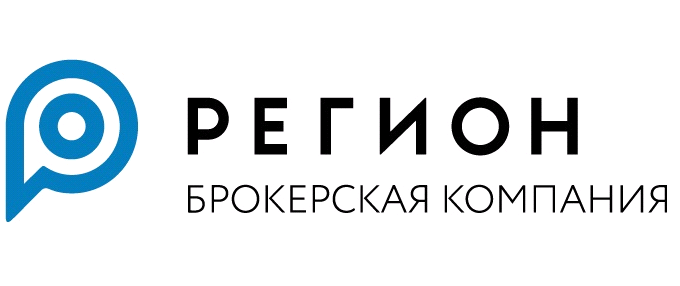 Приложение №5 к РегламентуРеестр лиц, признанных квалифицированными инвесторами№п/пФИО или полное и сокращен-ное наимено-вание для юридичес-кого лицаАдрес юридического лица или адрес места жительства или места пребывания физического лицаРеквизиты документов, удостоверяющих  личность, для физического лица, ИНН для российского юридического лица, а для иностранного юридического лица - код иностранной организации, присвоенный налоговым органом,  его регистрационный номер, дата регистрации и наименование регистрирующего органаДата внесения записи о лице в реестрВиды услуг и (или) виды ценных бумаг, и (или) и–ных финансовых инструментов, в отношении которых данное лицо признано квалифицированным инвесторомДата исключения лица из реестраПричина исключения лица из реестраИная информация